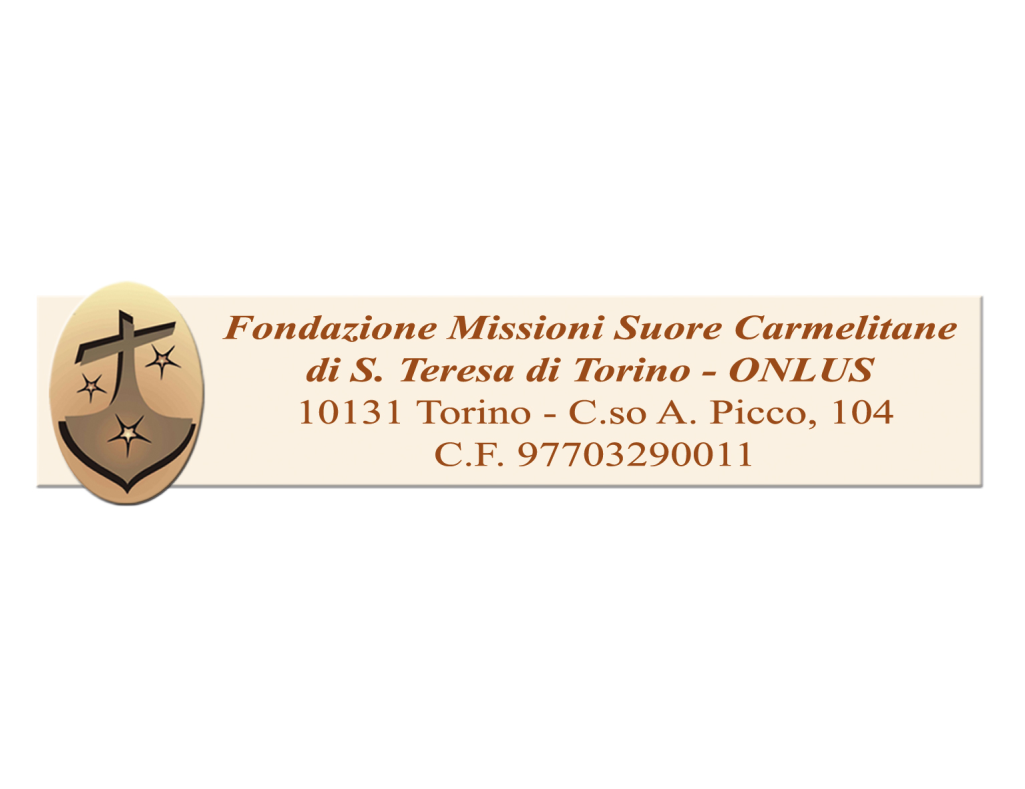 Modalità di pagamentoBonifico bancario:UniCredit Banca - Agenzia Torino S. Maurizio IBAN: IT64 H 02008 01058 000041328666 Intestato a: Fondazione Missioni Suore Carmelitane di S. Teresa di 	Torino OnlusVersamento sul conto corrente postale: N. 91115170 Intestato a: Fondazione Missioni Suore Carmelitane di S. Teresa di 	Torino OnlusBonifico Banco Posta:IBAN: IT65 C076 0101 0000 0009 1115 170 Intestato a: Fondazione Missioni Suore Carmelitane di S. Teresa di 	Torino - Onlus 	Chi vuole effettuare il pagamento con assegno deve intestarlo alla 	S Fondazione Missioni Suore Carmelitane di S. Teresa di Torino - 	Onlus e fornire il proprio codice fiscale affinché la Fondazione 	possa inviare la relativa ricevuta fiscale cartacea. Deducibilità dalle tasse Le donazioni in denaro o in natura, erogate da persone fisiche o da soggetti IVA (società, ditte, ecc..) in favore di ONLUS (art. 10 comma 1, 8 e 9, D. Lgs. n. 460/97) sono deducibili dal reddito complessivo nel limite del 10% e comunque fino ad un massimo di 70.000 € annui (art.14, C1 DL 35/5). La detrazione di imposta è pari al 19% dell’erogazione effettuata fino a un massimo di € 2.065,83 ai sensi dell’art. 13 del DL 460/1997. Per la dichiarazione dei redditi è sufficiente conservare la pezza giustificativa, cioè la ricevuta del versamento postale o bancario.Si ricorda che tali somme possono essere alternativamente oggetto di detrazione d’imposta ai sensi dell’art. 15 comma 1, lett. i-bis del T.U.I.R. o possono essere dedotte dal reddito complessivo ai sensi dell’art. 14 del D.L. 35/2005.